Załącznik nr 1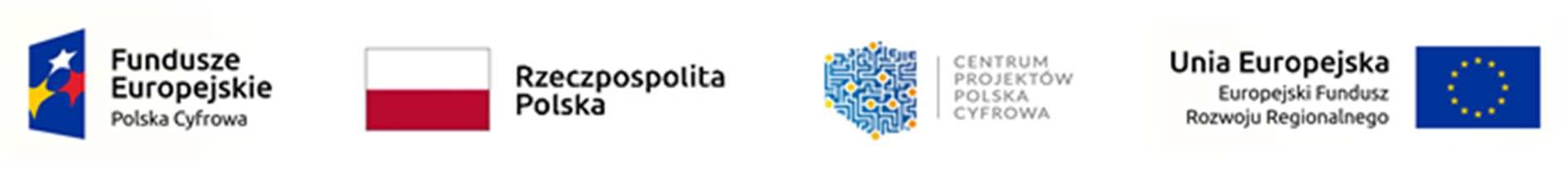 ZP.273.4.2022GMINA BROCHÓWBrochów 12505-088 BrochówFORMULARZ OFERTYPełna nazwa i adres Wykonawcy:………………………………………………………………………………………………………………………………………………………..………………………………………………………………………………………………………………………………………………………..………………………………………………………………………………………………………………………………………………………..NIP ………………………………………..REGON ………………………………….KRS ……………………………………….W nawiązaniu do ogłoszenia o zamówieniu w postepowaniu o udzielenie zamówienia publicznego pn. „Zakup, dostawa, instalacja, wstępna konfiguracja sprzętu komputerowegowraz z zakupem oprogramowania”realizowanego w ramach Programu Operacyjnego Polska Cyfrowa na lata 2014-2020 Osi Priorytetowej  V Rozwój cyfrowy JST oraz wzmocnienie cyfrowej odporności na zagrożenia REACT-EU działania 5.1 Rozwój cyfrowy JST oraz wzmocnienie cyfrowej odporności na zagrożenia dotycząca realizacji projektu grantowego „Cyfrowa Gmina” o numerze POPC.05.01.00-00-0001/21-00………………..I. Oferuję realizację zadania, którego przedmiot i zakres został określony w Zapytaniu ofertowym,                w szczególności w Opisie przedmiotu zamówienia, oczekując za wykonanie przedmiotu zamówienia wynagrodzenia w kwocie:…………………………………………. Zł netto (słownie: …………………………………………………………………………….)w tym VAT …………% …………………………………. Zł………………………………………… zł brutto (słownie: …………………………………………………………………………….)II. Jednocześnie zobowiązuję się do:- okresu gwarancji: ………………………..- czas usunięcia awarii/wad/usterki: …………………..III. Oświadczam, że:1. zapoznaliśmy się z treścią zapytania ofertowego dla niniejszego zamówienia i nie wnosimy do niego zastrzeżeń oraz, że zdobyliśmy koniecznie informacje do przygotowania oferty,2. gwarantujemy wykonanie całości zamówienia zgodnie z treścią zapytania ofertowego,3. zobowiązujemy się, w przypadku wyboru naszej oferty, do zawarcia umowy na warunkach wymienionych w zapytaniu ofertowym, w miejscu i terminie wyznaczonym przez Zamawiającego,4. akceptujemy termin realizacji zamówienia określony w zapytaniu ofertowym,5. posiadamy uprawnienia do wykonania określonej działalności lub czynności jeżeli przepisy prawa nakładają obowiązek ich posiadania,6. posiadamy wiedzę i doświadczenie niezbędne do wykonania przedmiotu zamówienia,7. dysponujemy odpowiednim potencjałem technicznym oraz osobami zdolnymi do wykonania zamówienia,8. jesteśmy w dobrej sytuacji ekonomicznej i finansowej pozwalającej na rzetelne wykonanie przedmiotu umowy,9. nie otwarto wobec nas likwidacji lub nie ogłoszono upadłości,10. jesteśmy związani ofertą w ciągu 30 dni otwarcia ofert.…………………………………………, dnia …………………….. 2022r.……………………………………………………………………….……………………….(podpis osoby upoważnionej  do reprezentowania Wykonawcy)Załącznik nr 3ZP.273.4.2022O Ś W I A D C Z E N I Eo braku konfliktu interesów	Składając ofertę cenową wykonania zamówienia w ramach zadania pod nazwą:„Zakup, dostawa, instalacja, wstępna konfiguracja sprzętu komputerowegowraz z zakupem oprogramowania”realizowanego w ramach Programu Operacyjnego Polska Cyfrowa na lata 2014-2020 Osi Priorytetowej  V Rozwój cyfrowy JST oraz wzmocnienie cyfrowej odporności na zagrożenia REACT-EU działania 5.1 Rozwój cyfrowy JST oraz wzmocnienie cyfrowej odporności na zagrożenia dotycząca realizacji projektu grantowego „Cyfrowa Gmina” o numerze POPC.05.01.00-00-0001/21-00Oświadcza, że:Nie jesteśmy powiązani osobowo lub kapitałowo z osobami wykonującymi w imieniu Zamawiającego czynności związane z procedurą wyboru Wykonawcy w postępowaniu o udzielenie zamówienia publicznego o wartości nieprzekraczającej 130.000 złotych, w tym biorącymi udział w procesie oceny ofert.Przez powiązania kapitałowe lub osobowe rozumie się wzajemne powiązania między Zamawiającym lub osobami upoważnionymi do zaciągania zobowiązań w imieniu Zamawiającego czynności związane z przeprowadzeniem procedury wyboru Wykonawcy, a Wykonawcą, polegające w szczególności na:Uczestniczeniu w spółce jako wspólnik spółki cywilnej lub spółki osobowej,Posiadaniu co najmniej 10% udziałów lub akcji, o ile niższy próg nie wynika z przepisów prawa,Pełnieniu funkcji członka organu nadzorczego lub zarządzającego, prokurenta, pełnomocnika,Pozostawaniu w związku małżeńskim, w stosunku pokrewieństwa lub powinowactwa w linii prostej, pokrewieństwa lub powinowactwa w linii bocznej do drugiego stopnia lub są związane z tytułu przysposobienia, opieki lub kurateli z wykonawcą, jego zastępcą prawnym lubPozostawaniu, przed upływem 3 lat od dnia wszczęcia postepowania o udzielenie zamówienia w stosunku pracy lub zlecenia z wykonawcą lub były członkami organów zarządzających lub organów nadzorczych wykonawców ubiegających się o udzielenie zamówienia.Pozostawaniu z wykonawcą w takim stosunku prawnym lub faktycznym, że może to budzić uzasadnione wątpliwości co do bezstronności.…………………………………………, dnia …………………….. 2022r.……………………………………………………………………….……………………….(podpis osoby upoważnionej  do reprezentowania Wykonawcy)Załącznik nr 4ZP.273.4.2022SPECYFIKACJA TECHNICZNA URZĄDZENIAPOTWIERDZAJĄCA OSIĄGNIĘCIE WYMAGANYCHPARAMETRÓW OFEROWANEGO SPRZĘTUdla zadania pod nazwą„Zakup, dostawa, instalacja, wstępna konfiguracja sprzętu komputerowegowraz z zakupem oprogramowania”realizowanego w ramach Programu Operacyjnego Polska Cyfrowa na lata 2014-2020 Osi Priorytetowej  V Rozwój cyfrowy JST oraz wzmocnienie cyfrowej odporności na zagrożenia REACT-EU działania 5.1 Rozwój cyfrowy JST oraz wzmocnienie cyfrowej odporności na zagrożenia dotycząca realizacji projektu grantowego „Cyfrowa Gmina” o numerze POPC.05.01.00-00-0001/21-00TABLET – 17 sztukLAPTOP – 2 sztukiSTACJE ROBOCZE – 8 sztukWindows 10 PRO lub równoważny z pełną funkcjonalnością i w 100% zgodny z Active Directory - 16 sztuk………………………………………..Podpis osoby uprawnionejZałącznik nr 5.................................................................(miejscowość, data).................................................................(pieczątka Wykonawcy, nazwa, adres email, telefon, fax)ZP.273.4.2022OŚWIADCZENIEDOTYCZĄCE PODSTAW WYKLUCZENIA Na potrzeby postępowania o udzielenie zamówienia publicznego pn. „Zakup, dostawa, instalacja, wstępna konfiguracja sprzętu komputerowego wraz z zakupem oprogramowania”, prowadzonego przez Gminę Brochów, Brochów 125, 05-088 BrochówOŚWIADCZAMże nie zachodzą w stosunku do mnie przesłanki wykluczenia z postępowania na podstawie art. 7 ust. 1 ustawy z dnia 13 kwietnia 2022 r. o szczególnych rozwiązaniach w zakresie przeciwdziałania wspieraniu agresji na Ukrainę oraz służących ochronie bezpieczeństwa narodowego (Dz. U. z 2022r., poz. 835)               ……………………………………………(podpis osoby uprawnionej)L.p.NazwaIlośćCena jednostkowaRazem nettoVAT ………. %Razem brutto1.Tablet17 sztuk2.Laptop2 sztuki3.Stacje robocze8 sztuk4.Windows 10 Pro16 sztukRazemRazemRazemRazemNazwaParametr wymaganyParametr proponowanySpełnia/ Nie spełnia – wypełnia ZamawiającyModel procesoraUNISOC T618 Taktowanie procesora [GHz]2Liczba rdzeni8Przekątna ekranu [cale]15-JanRozdzielczość ekranu1920 x 1200 Technologia ekranuTFT Funkcje ekranuDotykowy Pamięć wbudowana [GB]64Wielkość pamięci RAM [GB]4Karta graficznaAdreno 642 Aparat tylnyTak Rozdzielczość aparatu tylnego [Mpix]8Aparat przedniTak Rozdzielczość aparatu przedniego [Mpix]5Funkcje aparatuNagrywanie wideo w jakości 4K, Tryb HDR CzujnikiAkcelerometr, Cyfrowy kompas, Czytnik lini papilarnych Pojemność akumulatora [mAh]7040Rodzaj akumulatoraLitowo-polimerowy GłośnikiTak MikrofonTak Wi-Fi - standard802.11 a/b/g/n/ac Bluetooth - standard5-FebModuł GPSTak Złącze słuchawkoweTak Złącze USBTak Rodzaj złącza USBUSB Typ-C Czytnik kart pamięciTak Obsługiwane karty pamięciMicro SD, Micro SDHC, Micro SDXC System operacyjnyAndroid Wersja systemu operacyjnegoAndroid 11 Waga [g]493WyposażenieKabel USB-C, Ładowarka Gwarancja 2 lataNazwaParametr wymaganyParametr proponowanySpełnia/ Nie spełnia – wypełnia ZamawiającyModel procesoraTest PassMARK - CPU minimum 10095WydajnośćLiczba rdzeni procesora4Cache procesora8 MBPamięć wewnętrzna RAM8 GBTyp pamięci wewnętrznejDDR4-SDRAMPrędkość zegara pamięci2666 MhzRodzaj pamięciSO-DIMMUkład pamięci1 x 8 GBGniazda pamięciSO-DIMM x 2NośnikiSSDCałkowita pojemność dysków SSD256 GBLiczba zainstalowanych dysków SSD1Interfejs pamięci SSDNVMe,PCI ExpressRozmiar kieszeni dysku SSDM.2Napęd optycznyNieZintegrowany czytnik kartTakObsługiwane typy kart pamięciSDSDHCSDXCWydajność iGPUTest PassMark G3D minimum 2766 pktWbudowana karta graficznaTakDedykowana karta graficznaNieModel wbudowanej karty graficznejIntel Iris Xe GraphicsIlość wbudowanych głośników2Moc głośnika2 WWbudowany mikrofonTakPrzednia kameraTakRozdzielczość kamery przedniej0,92 MPRozdzielczość przedniej kamery1280 x 720 pxTyp przedniej kameryHDSzybkość przechwytywania wideo30 fpsBluetoothTakPodstawowy standard Wi-FiWi-Fi 6 (802.11ax)Standardy Wi- FiWi-Fi 6 (802.11ax)Typ anteny2x2Model kontrolera WLANIntel Wi-Fi 6 AX201Przewodowa sieć LANTakPrędkość transferu danych przez Ethernet LAN10,100,1000 Mbit/sLiczba portów USB 2.01Ilość portów USB 3.2 Gen 1 (3.1 Gen 1) Typu-A2Ilość portów Ethernet LAN (RJ-45)1Ilość portów HDMI1Wersja HDMI1-AprPort dla zestaw słuchawka/mikrofonTakUrządzenie wskazującePanel dotykowyJęzyk klawiaturyAmerykański międzynarodowyKlawiatura numerycznaTakKlawiatura z podświetleniemTakZainstalowany system operacyjnyWindows 11 Pro lub zgodny w 100%Gwarancja 3 lataNazwaParametr wymaganyParametr proponowanySpełnia/ Nie spełnia – wypełnia ZamawiającyWydajność procesoraTest PassMARK - CPU minimum 12299 pktLiczba rdzeni procesora6Taktowanie procesora3,2 GHzCache procesora12 MBTyp pamięci wewnętrznejDDR4-SDRAMPamięć wewnętrzna8 GBMaksymalna pojemność pamięci128 GBUkład pamięci1 x 8 GBCałkowita pojemność przechowywania256 GBNapęd optycznyDVD±RWLiczba zainstalowanych dysków1Całkowita pojemność dysków SSD256 GBPojemność pamięci SSD256 GBRozmiar kieszeni dysku SSDM.2Wydajność iGPUTest PassMark G3D minimum 1290 pktPrzewodowa sieć LANTakPrędkość transferu danych przez Ethernet LAN10,100,1000 Mbit/sIlość portów USB 3.2 Gen 1 (3.1 Gen 1) Typu-A5Ilość portów USB 3.2 Gen 2 (3.1 Gen 2) Typu-C1Liczba portów VGA (D-Sub)1Ilość DisplayPort2Wyjście linioweTakObudowamicro ATX Zainstalowany system operacyjnyWindows 11 Pro lub w 100% zgodnyArchitektura systemu operacyjnego64-bitGwarancja 3 lata